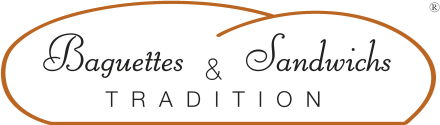 Sandwich JAMBON FROMAGE 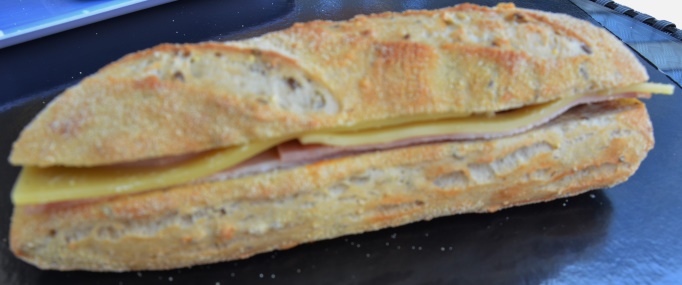 	Cout de revient* :Prix de vente suggéré* : 4,50 €*Les quantités, le cout de revient et le prix de vente sont établis avec les produits de nos fournisseurs.INGREDIENTSQUANTITE*UNITESPain aux céréales1DéjéunetteBeurre 20GrammesJambon 1 Tranche=   50 GrammesEmmental en Tranche 2 Tranches=   40 GrammesPoids totalPREPARATIONCouper la déjeunette en 2Etaler le beurre sur les deux faces de la déjeunetteDéposer le jambon puis les tranches d’emmental 